PREFEITURA MUNICIPAL DE SÃO FRANCISCO DO CONDE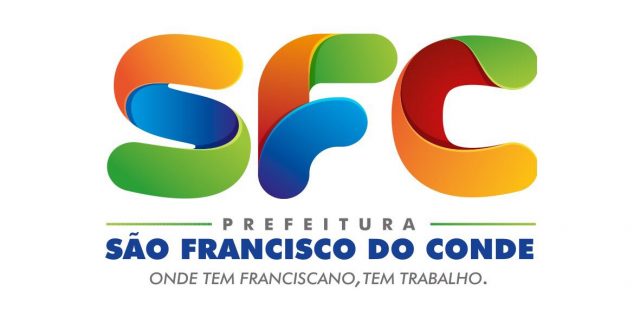 Secretaria de TurismoDepartamento de EventosMatrícula nº______		Cadastro de Banda e/ou GrupoData de entrada ___/___/2018DADOS DA BANDA/GRUPO1: A Banda/Grupo esta vinculada a alguma associação?(   ) SIM                                     (   ) NÃO                                         Se SIM QUAL ________________________________________2: A BANDA/GRUPO ENCONTRA-SE EM ATIVIDADE?(   )SIM, QUAL O PERIODO?    ______________________________________________________________(   ) NÃO, QUAL O MOTIVO?   ______________________________________________________________ DATA DE FUNDAÇÃO___/___/________COMPROVANTE.APRESENTAR: RELEASE, CD e/ou DVD (Anexo).COMPROVANTE DE QUE ESTÁ EM ATUAÇÃO DOS ULTIMOS 12 (meses) (anexo).NOME DO CANTOR :_________________________________________________________________________________________________________________________________ASSINATURA DO RESPONSÁVELPREFEITURA MUNICIPAL DE SÃO FRANCISCO DO CONDESecretaria de TurismoDepartamento de Eventos             Matrícula nº______		Cadastro de Banda e/ou GrupoData de entrada ___/___/2018INTEGRANTES DA BANDA/GRUPONUMERO TOTAL DE INTEGRANTES: _______DESCRIMINAÇÃO DOS MUSICOS DA BANDA/GRUPO: PROPRIO (PR) /FREELANCE (FR)._________________________________________________________________ASSINATURA DO RESPONSÁVELRESPONSAVEL:BANDA/GRUPO:GENERO MUSICAL:ENDEREÇO:CNPJ:N° do INPI:RG:CPF:CONTATO:(__)CEL: (__)E-MAIL:E-MAIL:SITE:N°NOMEINSTRUMENTO/FUNÇÃOCPFRG(PR) / (FR)0102030405060708091011121314151617181920